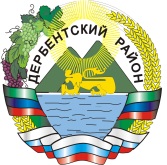 РЕСПУБЛИКА ДАГЕСТАНСОБРАНИЕ ДЕПУТАТОВ МУНИЦИПАЛЬНОГО РАЙОНА «ДЕРБЕНТСКИЙ РАЙОН»368600, РД, г. Дербент, ул. Гагарина, 23«_____»  _____________ 2019 года                                                                             № ____      РЕШЕНИЕ (проект)  О принятии к сведению отчета об исполнении бюджетаМР «Дербентский район» за I-ое полугодие 2019 годаВ соответствии с Положением о бюджетном процессе  в  муниципальном районе «Дербентский район»  Республики  Дагестан,  утвержденным  решением  Собрания депутатов  муниципального района «Дербентский район»  Республики Дагестан от 28 декабря 2011 года  № 13/7, на основании Устава  муниципального района  «Дербентский район»,  в целях  обеспечения контроля за исполнением бюджета  муниципального  района  «Дербентский район», собрание депутатов муниципального района «Дербентский район»РЕШАЕТ:Принять к сведению отчет об исполнении бюджета муниципального района  «Дербентский район» за I–ое полугодие 2019 года по доходам в сумме 790 555,5     тыс. рублей, по расходам в сумме 626 799,1 тыс. рублей с показателями:по доходам бюджета МР «Дербентский район» за I–ое полугодие 2019 года согласно приложению № 1 к настоящему решению;по распределению расходов бюджета МР «Дербентский район» за I–ое полугодие 2019 года по разделам и подразделам функциональной классификации расходов бюджетов РФ согласно приложению № 2 к настоящему решению;по ведомственной структуре расходов бюджета МР «Дербентский район» за I–ое полугодие 2019 года согласно приложению № 3 к настоящему решению;по распределению расходов бюджета МР «Дербентский район» за I–ое полугодие 2019 года по разделам, подразделам, целевым статьям, видам расходов функциональной классификации расходов бюджетов РФ согласно приложению № 4 к настоящему решению;по источникам внутреннего финансирования дефицита бюджета МР «Дербентский район» за I–ое полугодие 2019 года согласно приложению № 5 к настоящему решению;отчет об использовании бюджетных ассигнований резервного фонда администрации МР «Дербентский район» за I–ое полугодие 2019 года согласно приложению № 6 к настоящему решению;информация о численности муниципальных служащих и работников муниципальных учреждений МР «Дербентский район», фактических затратах на их денежное содержание за I–ое полугодие 2019 года согласно приложению № 7 к настоящему решению;- отчет о доходах и расходах муниципального дорожного фонда МР  «Дербентский район» за I–ое полугодие 2019 года согласно приложению № 8 к настоящему решению.Контроль за выполнением настоящего решения оставляю за собой.Опубликовать настоящее решение в районной общественно-политической газете «Дербентские известия» и разместить на официальном   сайте администрации муниципального района «Дербентский район» в сети  Интернет.Настоящее решение вступает в силу со дня его официального    опубликования.         Председатель Собрания депутатов         МР «Дербентский район»                                                         М.А. Семедов